Nom et Numéro client :    	Ref du chantier : Nom et Numéro Secteur du commercial : 	Date de réponse souhaitée : Etes-vous équipé du logiciel Profix ? 	Oui	 NonDescription : 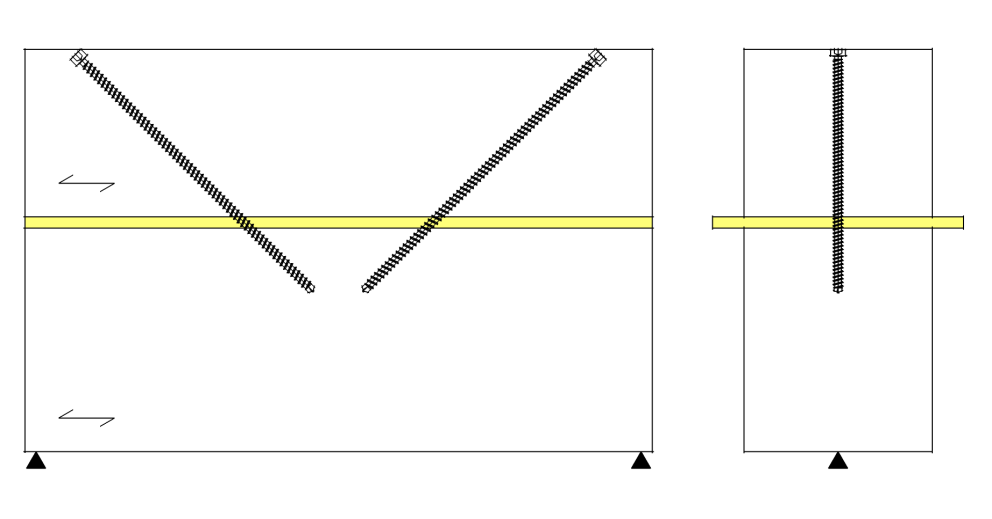 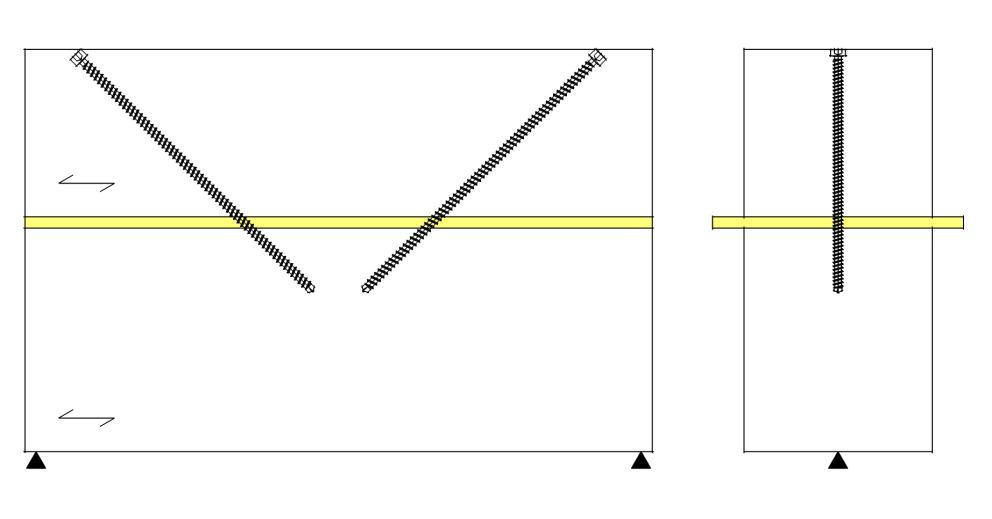 Géométrie : Existant :Hauteur :  mm	Largeur :  mm	Longueur :  mType de bois :  bois massif ou bois en lamellé collé  homogène ou  composéClasse de résistance (C14 à C50 pour du bois massif et GL24(h ou c) à GL36(h ou c) pour du bois en lamellé collé) : Renforcement :Hauteur :  mm	Largeur :  mm	Type de bois :  bois massif ou  bois en lamellé collé  homogène ou  composéClasse de résistance (C14 à C50 pour du bois massif et GL24(h ou c) à GL36(h ou c) pour du bois en lamellé collé) : Présence d’un volige :  oui ou  non	Epaisseur de la volige (si oui) :  mAssemblage (cocher la case correspondante) :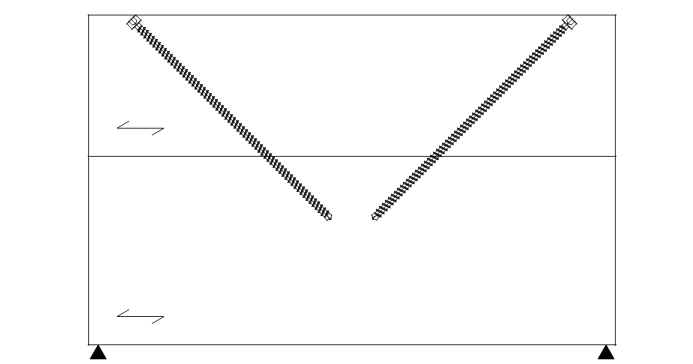 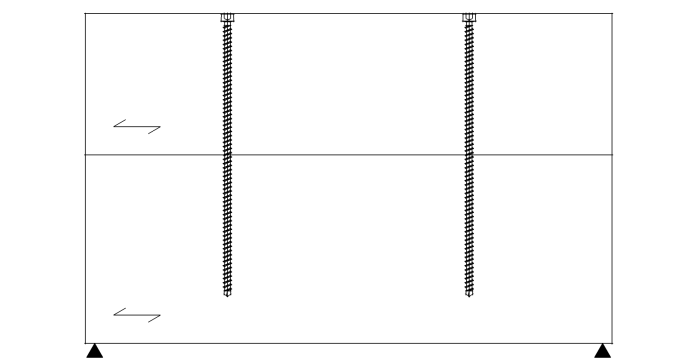  Vis à 45°	 Une vis à 90°Sens du vissage : 	 Par le dessus	 Par le dessousCharges : Classe de service :	  1 (milieu protégé ex. habitation)		  2 (milieu extérieur abrité ex. combles non isolés, …)Charges permanentes (stockage) :  kN/mCharges variables 1 :  kN/m 	  Permanent (poids propre)    Long terme (Stockage)    Moyen terme (Exploitation, neige ≥ 1000m)    Court terme (Entretien, neige < 1000m)    Instantanée (Neige exceptionnelle, vent, …)Charges variables 2 :  kN/m 	  Permanent (poids propre)    Long terme (Stockage)    Moyen terme (Exploitation, neige ≥ 1000m)    Court terme (Entretien, neige < 1000m)    Instantanée (Neige exceptionnelle, vent, …)Ce document est à retourner au Support Technique par fax : 03 88 64 79 35  ou mail : fixation.technique@wurth.fr